Тема урока: единица измерения – сантиметр.Дидактическая цель: создать условия для осознания и осмысления новой учебной информации и способами её получения средствами технологии мультимедиа.Цель урока: познакомить с единицей измерения длины – сантиметром.Тип урока: урок ознакомления с новым материалом.Технологии: личностно-ориентированное обучение, технология проблемного диалога, здоровьесберегающая, ИКТ технологияМетоды: проблемно-диалогический, практический, наглядный, частично-поисковый;Формы организации детей на уроке: фронтальная, парная, групповая, индивидуальнаяЗадачи урока: -ввести понятие нового термина «сантиметр» - единицы измерения длины; -научить измерять отрезки, используя линейку; -развивать практические умения интеллектуальные и коммуникативные общеучебные умения; -закреплять знания учащихся о составе чисел первого десятка; -развивать навыки рефлексии; -создать условия для развития речи, мышления, внимания, памяти учащихся; -воспитывать любовь к математике. -продолжать учить работать в паре; Формирование УУДПознавательные – самостоятельно «читать» и объяснять информацию, заданную с помощью рисунков и схем;Коммуникативные – активно участвовать в обсуждениях, возникающих на уроке, ясно формулировать ответы на вопросы других учеников и учителя, участвовать в обсуждениях, работая в паре;Регулятивные – принимать участие в обсуждении и формулировании цели конкретного задания, выполнять работу в паре, помогая друг другу, оценивать результаты индивидуальной работы;Личностные – вносить свой вклад в работу для достижения общих результатов, быть толерантным к чужим ошибкам и другому мнению, не бояться собственных ошибок.Планируемые результаты:Знать единицу измерения длины - сантиметр; уметь измерять и чертить отрезки заданной длины, пользуясь линейкой.Расширять знания о величинах.Использовать учащимися приобретённых знаний и умений в практической деятельности;Этапы урокаСодержание1.  Самоопределение к деятельности.Цель: включение учащихся в деятельность на личностно – значимом уровне.-Добрый день уважаемые гости. Мы рады приветствовать Вас на нашем уроке математики. Мы начинаем.-Сегодня наш урок предлагаю начать с девиза:1,2,3,4,5Я хочу успешным стать.Буду я стараться,Будет получаться.2. Актуализация знаний.Цель: повторение изученного материала, необходимого для открытия нового знания. ЗВУЧИТ песня из м/ф «38 попугаев»Ужасно интересно, все то, что неизвестно (я проговариваю)- Кто узнал героя, исполняющего эту песню?-Сегодня на уроке у нас в гостях сказочные герои. - Узнаёте их?- Из какого они мультфильма?- Герои эти пришли к нам с просьбой: научить их измерять длину предметов.  -Научим?- А что такое длина?( длина – это величина, которую можно измерить и результат измерения выразить числом, расстояние между концами, протяженность линии)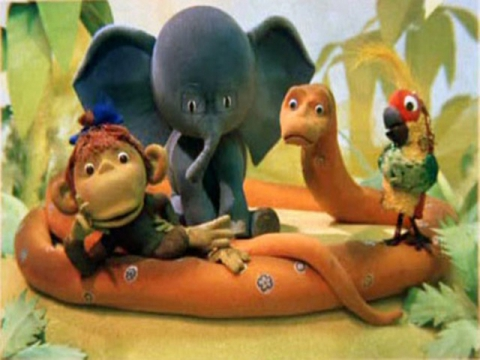 3. Создание проблемной ситуации.Цель: осознание потребности к восприятию нового.А)Беседа по просмотренному мультфильмуБ) Знакомство со старинными единицами длиныЦель: расширение знаний о величинах.- Давайте посмотрим фрагмент мультфильма.(после просмотра)- Чем занимались звери? (измеряли длину удава)- Как они её измеряли? (попугаями, мартышками, слонами)- Что у них получилось? (38 попугаев, 5 мартышек, 2 слона)- В старину люди пользовались разными мерами длины. Они были основаны на разных частях тела человека.Например:Пядь – это расстояние между кончиком большого пальца и кончиком указательного пальца. Шаг - длина человеческого шага.Локоть – расстояние от локтевого сгиба до конца до конца вытянутого среднего пальца.Ладонь - ширина ладони. Дюйм - ширина большого пальца. Фут - длина стопы. Сажень - расстояние между концами пальцев распростёртых рук.Дюйм – мера, равная длине верхней фаланги большого пальца.Маховая сажень – расстояние между кончиками пальцев раскинутых рук.Вершок – расстояние указательного пальца.-Давайте подумаем, точны ли были такие измерения? -Докажем. Напоминаю:Чтобы измерить величину, надо выбрать мерку и узнать, сколько раз она содержится в измеряемой величине.- Сейчас мы с вами попробуем измерить длину предмета. - 1 ряд будут измерять старинной меркой-пядью.работа индивидуальная Результаты своего измерения запишите на листочках -2 ряд и 3 ряд будут работать в парах.На партах у вас лежат полоски из цветной бумаги. Измерьте ими длину своей парты.Результаты своего измерения запишите на цветных мерках- листочках-Итак, приступаем к работеПРОВЕРКА1 ряд- Назовите свои  результаты.- Интересно, у вас получились разные ответы, хотя вы все измеряли одинаковые парты.- Удобным было ли такое измерение?- Точным было такое измерение? (Конечно, нет. Потому что, например, если мерил расстояние ребёнок, то длина пальцев ребёнка значительно меньше длины пальцев взрослого). -У меня получилось _________пядей2,3 ряды-Назовите длину парты, где меркой являлся красный отрезок.-Назовите длину парты, где меркой являлся зеленый отрезок.- Ребята, вы измеряли одинаковые парты, но у вас получились разные ответы. Звери измеряли длину одного и того же удава, но у них тоже получились разные ответы. -Как это понимать? (Если изменяется мерка, то изменяется значение величины)-Какой вывод можно сделать?Разная мерки - разная длина, результаты.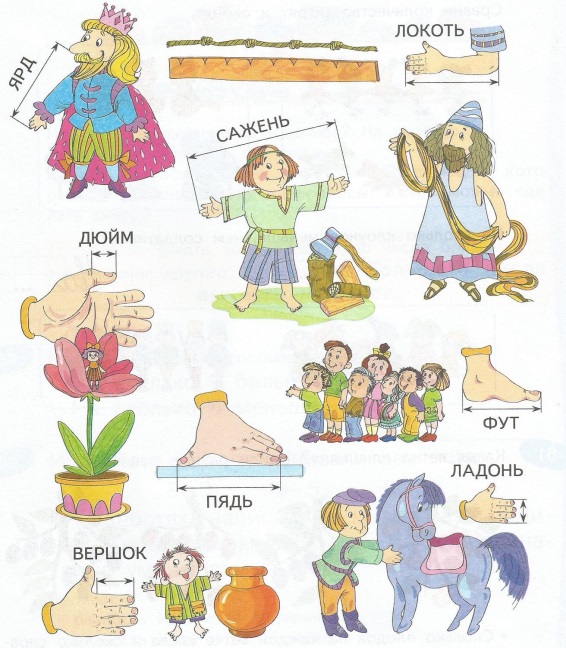 4. Формулирование темы урока.Цель: обсуждение затруднений, проговаривание цели урока в виде вопроса, на который предстоит ответить.- Что нам предстоит сегодня выяснить? - Чему мы будем учиться?- Предположите тему  урока? По плану.Тема: Как измеряется длина предметов?5. ФизкультминуткаЦель: снятие напряжения.- Мартышка приглашает вас на зарядку.6. Открытие нового знанияЦель: решение учебной задачи.- Ребята, чтобы произвести точное измерение длины достаточно любой мерки? (нет)- Существуют ли универсальные мерки, измеряя которыми у всех будет получаться одинаковый результат?- Да, такие мерки существуют. Люди задумались, что же сделать, чтобы измерения были точными. И тогда были придуманы единые единицы измерения длины. В 1875 г. 17 государств подписали соглашение о признании единой метрической системы измерений.-Кто из вас уже знает единицы измерения длины?-Если измеряют что-то мелкое, используют мм. Длину шкафа удобно измерять в дм. Длину класса – в метрах. Большие расстояния от школы до дома – в км. Но об этом мы узнаем чуть позже.- Мы сегодня познакомимся  с одной из  из таких единиц измерения – сантиметр.Вывешиваю на доску сантиметр   см  (открываю свой планшет с обратной стороны)
- А какие вы знаете инструменты измерения?(линейка, рулетка, швейный метр, измеритель, циркуль)7. Первичное применение нового знанияЦель: проговаривание нового знания.- Как называется инструмент, с помощью которого мы измеряем  длину отрезка? (линейка)- На что похож этот инструмент? (на числовой отрезок)-Сантиметры мы можем увидеть на линейке. Если мы рассмотрим линейку, то увидим, что на неё нанесены деления. Расстояние от одного большого деления до другого и есть сантиметр (между ними маленькие деления, это мм, но об этом чуть позже)- Сейчас мы попробуем определить длину отрезка.1)Работа в группе (у них разные инструменты измерения линейка, рулетка, швейный метр, измеритель, циркуль). -Прочитайте задание, выполните его, определите, кто будет защищать ответ.Задание: Правильное или неправильное утверждение: Так как измерительные инструменты разные, значит и единичный отрезок (мерка) должен быть разным.2) Работа в паре (отрезки на карточке)-Измерьте длину отрезка и результат запишите. Распределите между собой работу.ПРОВЕРКАРабота в паре-Назовите в см длину отрезка (запишите на доске)Может возникнуть проблема, как записать. Спросить, кого тот из ребят. Показать самой.-А вот Мартышка и Слон тоже измеряли длину отрезка.-Длина отрезка у Слона 5см, а у Мартышки -4см.(подписать мелом)-Почему у них отрезок разной длины?-Кто из них правильно измерил?Вывод:С помощью линейки измеряют длины отрезков. Линейка – это знакомый вам числовой отрезок, который состоит из единичных отрезков. Чтобы измерить с её помощью длину отрезка, надо совместить один его конец с началом отсчёта на линейке (числом 0), и тогда число, с которым совпадёт другой конец отрезка, покажет, сколько единичных отрезков поместилось в нашем отрезке.Работа в группе-Давайте послушаем ребят, которые работали в группе. У них были разные виды измерительных инструментов.-Какое задание у вас было? (Правильное или неправильное утверждение, так как измерительные инструменты разные, значит и единичный отрезок (мерка) должен быть разным)-Линейки у вас были разные, значит и единичный отрезок должен быть разный, да?  (нет, единичный отрезок не зависит от длины инструмента. Он на всех линейках одинаковый, так как линейки служат для точного измерения длины)-Вы работали с клеточной основой (лист в клетку).- Может вы заметили что то, когда работали с линейкой, см. (см-это две клетки. Когда нет под рукой линейки, это помогает)8. Самостоятельная работа.Цель: выяснение, что учащиеся уже умеют.Работа в тетради на печатной основе, стр.24№ 2-запиши длину каждого отрезка.№ 3 С помощью линейки измерь на рисунке и запиши длину карандаша и счетной палочки.Проверка – наклеить числа.11. РефлексияЦель: осознание учащимися своей учебной деятельности, самооценка результатов своей деятельности.- Какую задачу мы перед собой ставили?(узнать, как измеряют длину предметов)- Как измеряют длину?  (С помощью см – единицы измерения, с помощью линейки – инструмента измерения).- Где в жизни могут пригодиться единицы измерения? (отмерить ткань при шитье, измерить стену при наклеивании обоев, измерить доску при отпиливании и т.д)-У вас на столе лежат карточки синего цвета. Оцените цветом свою работу на уроке.-Если было интересно, легко на уроке, во всем разобрались – зелёный цвет.-Если иногда были трудности, сомнения, не совсем понравилась работа – жёлтый цвет.-Если не разобрались в теме, – красный цвет. Прикрепите их к нашему светофору. Каких карточек больше?-Герои мультфильма благодарят вас за работу.